	Zastupiteľstvo Bratislavského samosprávneho kraja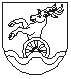 UZNESENIAč. 101 - 125 / 2012zo zasadnutia Zastupiteľstva Bratislavského samosprávneho kraja zo dňa    07. 12.  2012 Otvorenie zasadnutia Voľba overovateľov zápisnice, návrhovej komisie a schválenie programuInformácia o plnení uznesení Zastupiteľstva Bratislavského samosprávneho kraja s termínom plnenia november a december 2012uznesenie č. 101 / 2012Návrh plánu zasadnutí Zastupiteľstva Bratislavského samosprávneho kraja v kalendárnom roku 2013uznesenie č. 102 / 2012Návrh na schválenie Partnerskej dohody k projektu „TransDanube“ spolufinancovaného z prostriedkov Programu Juhovýchodná Európauznesenie č. 103 / 2012Návrh na schválenie Doplnku k dohode medzi vedúcim partnerom a partnermi projektu pre projekt v rámci programu cezhraničnej spolupráce Slovensko – Rakúsko (Dohoda o partnerstve projektu „family net“)uznesenie č. 104 / 2012Návrh na kúpu pozemkov v katastrálnom území Devínska Nová Ves pod stavbou Cyklomostu Devínska Nová Ves - Schlosshofuznesenie č. 105 / 2012Návrh na kúpu pozemkov v katastrálnom území Devínska Nová Ves pod stavbou Cyklomostu Devínska Nová Ves - Schlosshofuznesenie č. 106 / 2012Návrh na kúpu pozemkov v katastrálnom území Devínska Nová Ves pod stavbou Cyklomostu Devínska Nová Ves - Schlosshofuznesenie č. 107 / 2012Návrh Všeobecne záväzného nariadenia Bratislavského samosprávneho kraja č. 4/2012 o poskytovaní príspevkov z vlastných príjmov Bratislavského samosprávneho kraja jazykovým školám, školským zariadeniam v zriaďovateľskej pôsobnosti Bratislavského samosprávneho kraja a o poskytovaní dotácií zriaďovateľom neštátnych základných umeleckých škôl, neštátnych jazykových škôl a neštátnych školských zariadeníuznesenie č. 108 / 2012Návrh Všeobecne záväzného nariadenia Bratislavského samosprávneho kraja č. 5/2012 o výške príspevkov na čiastočnú úhradu nákladov v školských výchovno-vzdelávacích zariadeniach, v školských účelových zariadeniach v zriaďovateľskej pôsobnosti Bratislavského samosprávneho kraja a o výške úhrady nákladov na štúdium v jazykových školách v zriaďovateľskej pôsobnosti Bratislavského samosprávneho krajauznesenie č. 109 / 2012Návrh Všeobecne záväzného nariadenia Bratislavského samosprávneho kraja č. 6/2012 o poskytovaní dotácií z rozpočtu Bratislavského samosprávneho krajauznesenie č. 110 / 2012Správa o rozpočtovom hospodárení BSK za obdobie od 1.1.2012 do 30.9.2012uznesenie č. 111 / 2012Návrh na II. zmenu rozpočtu Bratislavského samosprávneho kraja v roku 2012uznesenie č. 112 / 2012Návrh rozpočtu Bratislavského samosprávneho kraja na roky 2013 až 2015uznesenie č. 113 / 2012Informácia o priebehu spracovania Programu hospodárskeho a sociálneho rozvoja BSK na roky 2014-2020uznesenie č. 114 / 2012Návrh Integrovaný dopravný systém v Bratislavskom kraji – zavedenie I. etapyuznesenie č. 115 / 2012Návrh na udelenie ocenení Bratislavského samosprávneho kraja za rok 2012uznesenie č. 116 / 2012Návrh mimosúdneho vysporiadania s J.F. HlaváčekPoradenské, konzultačné a obchodno-sprostredkovateľské službyuznesenie č. 117 / 2012Návrh na predaj prebytočného majetku – nehnuteľností v k. ú. Záhorská Bystrica, Okres Bratislava IV, LV č. 4877uznesenie č. 118 / 2012Návrh na predaj prebytočného majetku – nehnuteľností pozemky pri budove Polikliniky Senec, v k. ú. Senec, LV č. 6488uznesenie č. 119 / 2012Návrh na predaj areálu bývalého Stredného odborného učilišťa lesníckeho v Modre – Harmónii, vedeného na LV č. 503, v k. ú. Modrauznesenie č. 120 / 2012Návrh na predaj nehnuteľného majetku – bývalého vojenského areálu v Plaveckom Podhradí, vedeného na LV č. 1042uznesenie č. 121 / 2012Predĺženie doby nájmu polikliník Šustekova, Záporožská, Rovniankova, v nadväznosti na povinné investícieuznesenie č. 122 / 2012Návrh na menovanie PhDr. Martina Hrubalu, PhD. do funkcie riaditeľa Malokarpatského múzea v Pezinku, M. R. Štefánika 4, 902 01 Pezinok, s účinnosťou od 01. 01. 2013uznesenie č. 123 / 2012Zmluva o spolupráci pri riešení technického stavu cesty III/50310 medzi Bratislavským samosprávnym krajom a spoločnosťami Holcim (Slovensko) a.s., Baumit spol. s r.o. a ALAS Slovakia spol. s r.o.uznesenie č. 124 / 2012Návrh plánu kontrolnej činnosti útvaru hlavného kontrolóra Bratislavského samosprávneho kraja na 1. polrok 2013uznesenie č. 125 / 2012Rôzne – Všeobecná rozprava a interpelácieZáverZastupiteľstvo Bratislavského samosprávneho krajaUZNESENIEInformácia o plnení uznesení  Zastupiteľstva Bratislavského samosprávneho kraja s termínom plnenia november a december 2012UZNESENIE č. 101 / 2012zo dňa 07. 12. 2012Zastupiteľstvo Bratislavského samosprávneho kraja po prerokovaní materiáluberie  na  vedomieinformáciu o plnení uznesení Zastupiteľstva Bratislavského samosprávneho kraja s termínom plnenia november a december 2012 :v časti I. – splnené uznesenia Z BSK:č. 48/2011, časť D.,č. 30/2012.,č. 59/2012.,č. 72/2012.,č. 74/2012.,č. 82/2012.,č. 86/2012.,č. 88/2012.,č. 99/2012.,č. 100/2012.v časti II. – dlhodobo plnené uznesenia Z BSK, uvedené v tabuľke:Legenda: N – nestanovený, P – úloha sa priebežne plní, S – splnené uznesenie, NES – nesplnené uznesenie x/    Navrhovaný termín plnenia uznesenia (pred schválením)s c h v a ľ u j ezmenu termínov plnenia prijatých uznesení nasledovne:uznesenie č. 20/2010 s termínom plnenia december 2012 na „termín plnenia 6/2013“uznesenie č. 66/2010 s termínom plnenia december 2012 na „termín plnenia 12/2013“uznesenie č. 87/2011 s termínom plnenia december 2012 na „termín plnenia 12/2013“uznesenie č. 98/2011 s termínom plnenia december 2012 na „termín plnenia 6/2013“uznesenie č. 8/2012 s termínom plnenia december 2012 na „termín plnenia 4/2013“uznesenie č. 25/2012 s termínom plnenia december 2012 na „termín plnenia 3/2013“Bratislava 10.12.2012Ing. Zuzana  Schwartzová, v.r.			               PhDr. Alžbeta Ožvaldová, v.r.           overovateľka 			 			          overovateľka MUDr. Iveta Plšeková, v.r.overovateľkaIng.  Pavol  F R E Š O, v.r.predsedaBratislavského samosprávneho krajaZastupiteľstvo Bratislavského samosprávneho krajaUZNESENIENávrh plánu zasadnutí Zastupiteľstva Bratislavského samosprávneho kraja v kalendárnom roku 2013UZNESENIE č. 102 / 2012zo dňa 07. 12. 2012Zastupiteľstvo Bratislavského samosprávneho kraja po prerokovaní materiálub e r i e   n a    v e d o m i ePlán zasadnutí Zastupiteľstva Bratislavského samosprávneho kraja v kalendárnom roku 2013Bratislava 10.12.2012Ing. Zuzana  Schwartzová, v.r.			               PhDr. Alžbeta Ožvaldová, v.r.           overovateľka 			 			          overovateľka MUDr. Iveta Plšeková, v.r.overovateľkaIng.  Pavol  F R E Š O, v.r.predsedaBratislavského samosprávneho krajaZastupiteľstvo Bratislavského samosprávneho krajaUZNESENIENávrh na schválenie Partnerskej dohody k projektu „TransDanube“ spolufinancovaného z prostriedkov Programu Juhovýchodná Európa.UZNESENIE č. 103 / 2012zo dňa 07. 12. 2012Zastupiteľstvo Bratislavského samosprávneho kraja po prerokovaní materiálus c h v a ľ u j ena základe zmeny partnerstva Partnerskú dohodu k projektu „TransDanube“ spolufinancovaného z Programu Juhovýchodná Európa.u k l a d áriaditeľovi Úradu Bratislavského samosprávneho krajazabezpečiť podpis dohody o partnerstve štatutárnym zástupcom Bratislavského samosprávneho kraja. 									                     T: 31.12.2012Bratislava 10.12.2012Ing. Zuzana  Schwartzová, v.r.			               PhDr. Alžbeta Ožvaldová, v.r.           overovateľka 			 			          overovateľka MUDr. Iveta Plšeková, v.r.overovateľkaIng.  Pavol  F R E Š O, v.r.predsedaBratislavského samosprávneho krajaZastupiteľstvo Bratislavského samosprávneho krajaUZNESENIENávrh na schválenie Doplnku k dohode medzi vedúcim partnerom a partnermi projektu pre projekt v rámci programu cezhraničnej spolupráce Slovensko – Rakúsko (Dohoda o partnerstve projektu „family net“)UZNESENIE č. 104 / 2012zo dňa 07. 12. 2012Zastupiteľstvo Bratislavského samosprávneho kraja po prerokovaní materiálu.schvaľujeA.1 Dohodu medzi vedúcim partnerom a partnermi projektu pre projekt v rámci programu cezhraničnej spolupráce Slovensko – Rakúsko (Dohoda o partnerstve).A.2 Doplnok k dohode medzi vedúcim partnerom a partnermi projektu pre projekt v rámci programu cezhraničnej spolupráce Slovensko – Rakúsko (Dohoda o partnerstve).B. ukladáriaditeľovi Úradu Bratislavského samosprávneho krajazabezpečiť podpis Doplnku k dohode medzi vedúcim partnerom a partnermi projektu                pre projekt v rámci programu cezhraničnej spolupráce Slovensko – Rakúsko (Dohoda                    o partnerstve) štatutárnym zástupcom Bratislavského samosprávneho kraja, Ing. Pavlom Frešom. 									                     T: 31.12.2012Bratislava 10.12.2012Ing. Zuzana  Schwartzová, v.r.			               PhDr. Alžbeta Ožvaldová, v.r.           overovateľka 			 			          overovateľka MUDr. Iveta Plšeková, v.r.overovateľkaIng.  Pavol  F R E Š O, v.r.predsedaBratislavského samosprávneho krajaZastupiteľstvo Bratislavského samosprávneho krajaUZNESENIENávrh na kúpu pozemkov v  katastrálnom území Devínska Nová Vespod  stavbou Cyklomostu Devínska Nová Ves - Schlosshof  UZNESENIE č. 105 / 2012zo dňa 07. 12. 2012	Zastupiteľstvo Bratislavského samosprávneho kraja po prerokovaní materiálus c h v a ľ u j e kúpu pozemkov registra „C“ katastra nehnuteľností v k. ú. Devínska Nová Ves,parc.č. 2241/44 – zastavané plochy a nádvoria o výmere 28 m2,parc. č. 2241/45 – zastavané plochy a nádvoria o výmere 336 m2,parc. č. 2241/46 – zastavané plochy a nádvoria o výmere 30 m2,parc.č. 2241/47 – zastavané plochy a nádvoria o výmere 15 m2,parc.č. 2241/48 – zastavané plochy a nádvoria o výmere 8 m2,parc.č. 2241/49 – zastavané plochy a nádvoria o výmere 63 m2,parc.č. 2237/12 – zastavané plochy a nádvoria o výmere 30 m2,parc.č. 2237/8 – zastavané plochy a nádvoria o výmere 19 m2,parc.č. 2244/26 – zastavané plochy a nádvoria o výmere 274 m2,parc.č. 2244/30 – zastavané plochy a nádvoria o výmere 59 m2,parc.č. 2244/34 – zastavané plochy a nádvoria o výmere 3 m2,vytvorených geometrickým plánom  č. 23/2012  zo dňa 4.6.2012 úradne overeným príslušnou správou katastra dňa 13.7.2012 pod č. 1208/2012, vyhotoveným Ing. Ladislavom Somorovským,  vo vlastníctve   Hlavného mesta Slovenskej republiky Bratislava, Primaciálne námestie 1, 814 99 Bratislava, IČO: 603 481, za  kúpnu cenu  vo výške  4 483,18 €.  u k l a d áriaditeľovi Úradu Bratislavského samosprávneho kraja:Zabezpečiť spracovanie  a podpísanie  návrhu kúpnej zmluvy.                                                                     		 T: bezprostredne po podpise uzneseníBratislava 10.12.2012Ing. Zuzana  Schwartzová, v.r.			               PhDr. Alžbeta Ožvaldová, v.r.           overovateľka 			 			          overovateľka MUDr. Iveta Plšeková, v.r.overovateľkaIng.  Pavol  F R E Š O, v.r.predsedaBratislavského samosprávneho krajaZastupiteľstvo Bratislavského samosprávneho krajaUZNESENIENávrh na kúpu pozemkov v  katastrálnom území Devínska Nová Vespod  stavbou Cyklomostu Devínska Nová Ves - Schlosshof  UZNESENIE č. 106 / 2012zo dňa 07. 12. 2012	Zastupiteľstvo Bratislavského samosprávneho kraja po prerokovaní materiálu			s c h v a ľ u j e kúpu pozemkov registra „C“ katastra nehnuteľností v k. ú. Devínska Nová Ves,parc.č. 2244/13 – zastavané plochy a nádvoria o výmere 421 m2,parc. č. 2244/31 – zastavané plochy a nádvoria o výmere 46 m2,parc. č. 1613/9 – zastavané plochy a nádvoria o výmere 336 m2,vytvorených geometrickým plánom  č. 23/2012  zo dňa 4.6.2012 úradne overeným príslušnou správou katastra dňa 13.7.2012 pod č. 1208/2012, vyhotoveným Ing. Ladislavom Somorovským, vo vlastníctve Mestskej časti Bratislava -  Devínska Nová Ves, Novoveská 17,843 10 Bratislava, IČO: 603 392, za kúpnu cenu vo výške  4 488,77 €. u k l a d áriaditeľovi Úradu Bratislavského samosprávneho kraja: Zabezpečiť spracovanie  a podpísanie  návrhu kúpnej zmluvy.                                                         		 T: bezprostredne po podpise uzneseníBratislava 10.12.2012Ing. Zuzana  Schwartzová, v.r.			               PhDr. Alžbeta Ožvaldová, v.r.           overovateľka 			 			          overovateľka MUDr. Iveta Plšeková, v.r.overovateľkaIng.  Pavol  F R E Š O, v.r.predsedaBratislavského samosprávneho krajaZastupiteľstvo Bratislavského samosprávneho krajaUZNESENIENávrh na kúpu pozemkov v  katastrálnom území Devínska Nová Vespod  stavbou Cyklomostu Devínska Nová Ves - Schlosshof  UZNESENIE č. 107 / 2012zo dňa 07. 12. 2012	Zastupiteľstvo Bratislavského samosprávneho kraja po prerokovaní materiálus c h v a ľ u j e kúpu pozemkov registra KN „C“ katastra nehnuteľností v k. ú. Devínska Nová Ves,parc. č. 2238/15,  zastavané plochy a nádvoria o výmere 210 m2,parc. č. 2238/16, zastavané plochy a nádvoria o výmere 90 m2,parc. č. 2238/14,  zastavané plochy a nádvoria o výmere 255 m2,parc. č. 2238/17,  zastavané plochy a nádvoria o výmere 3 m2,vytvorených geometrickým plánom  č. 23/2012  zo dňa 4.6.2012 úradne overeným príslušnou správou katastra dňa 13.7.2012 pod č. 1208/2012, vyhotoveným Ing. Ladislavom Somorovským, vo vlastníctve  Slovenská republika zastúpená   Slovenským pozemkovým fondom,  Búdková 36, 817 15 Bratislava, IČO: 17 335 345, za  kúpnu cenu  vo výške  8 727,12 €.u k l a d áriaditeľovi Úradu Bratislavského samosprávneho kraja:Zabezpečiť spracovanie  a podpísanie  návrhu kúpnej zmluvy.                                                          		T: bezprostredne po podpise uzneseníBratislava 10.12.2012Ing. Zuzana  Schwartzová, v.r.			               PhDr. Alžbeta Ožvaldová, v.r.           overovateľka 			 			          overovateľka MUDr. Iveta Plšeková, v.r.overovateľkaIng.  Pavol  F R E Š O, v.r.predsedaBratislavského samosprávneho krajaZastupiteľstvo Bratislavského samosprávneho krajaUZNESENIENávrh Všeobecne záväzného  nariadenia  Bratislavského samosprávneho kraja           č. 4/2012 o poskytovaní príspevkov z vlastných príjmov Bratislavského samosprávneho kraja jazykovým školám, školským zariadeniam v zriaďovateľskej pôsobnosti Bratislavského samosprávneho kraja                     a o poskytovaní dotácií zriaďovateľom neštátnych základných umeleckých škôl, neštátnych jazykových škôl a neštátnych školských zariadeníUZNESENIE č. 108 / 2012zo dňa 07. 12. 2012	Zastupiteľstvo Bratislavského samosprávneho kraja po prerokovaní materiálus c h v a ľ u j eVšeobecne záväzné nariadenie Bratislavského samosprávneho kraja č. 4/2012,                     o poskytovaní príspevkov z vlastných príjmov Bratislavského samosprávneho kraja  jazykovým školám, školským zariadeniam v zriaďovateľskej pôsobnosti Bratislavského samosprávneho kraja a o poskytovaní dotácií zriaďovateľom neštátnych základných umeleckých škôl, neštátnych jazykových škôl  a neštátnych školských zariadení.									    Termín: k 01.01.2013Bratislava 10.12.2012Ing. Zuzana  Schwartzová, v.r.			               PhDr. Alžbeta Ožvaldová, v.r.           overovateľka 			 			          overovateľka MUDr. Iveta Plšeková, v.r.overovateľkaIng.  Pavol  F R E Š O, v.r.predsedaBratislavského samosprávneho krajaZastupiteľstvo Bratislavského samosprávneho krajaUZNESENIENávrh Všeobecne záväzného nariadenia Bratislavského samosprávneho kraja            č. 5/2012 o výške príspevkov na čiastočnú úhradu nákladov v školských výchovno-vzdelávacích zariadeniach, v školských účelových zariadeniach v zriaďovateľskej pôsobnosti Bratislavského samosprávneho kraja a o výške úhrady nákladov na štúdium v jazykových školách v zriaďovateľskej pôsobnosti Bratislavského samosprávneho krajaUZNESENIE č. 109 / 2012zo dňa 07. 12. 2012	Zastupiteľstvo Bratislavského samosprávneho kraja po prerokovaní materiálus c h v a ľ u j eVšeobecne záväzné nariadenie Bratislavského samosprávneho kraja č. 5/2012 o výške príspevkov na čiastočnú úhradu nákladov v školských výchovno-vzdelávacích zariadeniach, v školských účelových zariadeniach v zriaďovateľskej pôsobnosti Bratislavského samosprávneho kraja a o výške úhrady nákladov na štúdium v jazykových školách v zriaďovateľskej pôsobnosti Bratislavského samosprávneho kraja.									Termín: k 01.01.2013Bratislava 10.12.2012Ing. Zuzana  Schwartzová, v.r.			               PhDr. Alžbeta Ožvaldová, v.r.           overovateľka 			 			          overovateľka MUDr. Iveta Plšeková, v.r.overovateľkaIng.  Pavol  F R E Š O, v.r.predsedaBratislavského samosprávneho krajaZastupiteľstvo Bratislavského samosprávneho krajaUZNESENIENávrh Všeobecne záväzného nariadenia Bratislavského samosprávneho kraja                           č. 6/2012 o poskytovaní dotácií z rozpočtu Bratislavského samosprávneho krajaUZNESENIE č. 110 / 2012zo dňa 07. 12. 2012	Zastupiteľstvo Bratislavského samosprávneho kraja po prerokovaní materiálus c h v a ľ u j eVšeobecne záväzné nariadenie Bratislavského samosprávneho kraja č. 6/2012                             o poskytovaní dotácií z rozpočtu Bratislavského samosprávneho kraja.Bratislava 10.12.2012Ing. Zuzana  Schwartzová, v.r.			               PhDr. Alžbeta Ožvaldová, v.r.           overovateľka 			 			          overovateľka MUDr. Iveta Plšeková, v.r.overovateľkaIng.  Pavol  F R E Š O, v.r.predsedaBratislavského samosprávneho krajaZastupiteľstvo Bratislavského samosprávneho krajaUZNESENIESpráva o rozpočtovom hospodárení BSK za obdobie od 1.1.2012 do 30.9.2012UZNESENIE č. 111 / 2012zo dňa 07. 12. 2012	Zastupiteľstvo Bratislavského samosprávneho kraja po prerokovaní materiáluberie na vedomiesprávu o rozpočtovom hospodárení Bratislavského samosprávneho kraja za obdobie od 1.1.2012 do 30.9.2012Bratislava 10.12.2012Ing. Zuzana  Schwartzová, v.r.			               PhDr. Alžbeta Ožvaldová, v.r.           overovateľka 			 			          overovateľka MUDr. Iveta Plšeková, v.r.overovateľkaIng.  Pavol  F R E Š O, v.r.predsedaBratislavského samosprávneho krajaZastupiteľstvo Bratislavského samosprávneho krajaUZNESENIENávrh na II. zmenu rozpočtu Bratislavského samosprávneho kraja v roku 2012UZNESENIE č. 112 / 2012zo dňa 07. 12. 2012	Zastupiteľstvo Bratislavského samosprávneho kraja po prerokovaní materiáluschvaľujev zmysle § 14 zákona č. 583/2004 Z. z. o rozpočtových pravidlách územnej samosprávy a o zmene a doplnení niektorých zákonov v znení neskorších predpisov II. zmenu rozpočtu Bratislavského samosprávneho kraja Bratislava 10.12.2012Ing. Zuzana  Schwartzová, v.r.			               PhDr. Alžbeta Ožvaldová, v.r.           overovateľka 			 			          overovateľka MUDr. Iveta Plšeková, v.r.overovateľkaIng.  Pavol  F R E Š O, v.r.predsedaBratislavského samosprávneho krajaZastupiteľstvo Bratislavského samosprávneho krajaUZNESENIENávrh rozpočtu Bratislavského samosprávneho kraja na roky 2013 až 2015UZNESENIE č. 113 / 2012zo dňa 07. 12. 2012	Zastupiteľstvo Bratislavského samosprávneho kraja po prerokovaní materiálus c h v a ľ u j eA.1. v súlade s § 9 ods. 1 zákona č. 583/2004 Z. z. o rozpočtových pravidlách územnej samosprávy a o zmene a doplnení niektorých zákonov v znení neskorších predpisov rozpočet Bratislavského samosprávneho kraja na rok 2013 ako vyrovnaný nasledovne: A.2. v súlade s § 9 ods.1 a ods. 3 zákona č. 583/2004 Z. z. o rozpočtových pravidlách územnej samosprávy a o zmene a doplnení niektorých zákonov v znení neskorších predpisov rozpočet Bratislavského samosprávneho kraja na roky 2014 až 2015 ako vyrovnaný nasledovne:A.3. použitie rezervného fondu na kapitálové výdavky v rozpočte Bratislavského samosprávneho kraja vo výške 2 000 000,00 EUR na rok 2013 a použitie fondu na optimalizáciu záväzkov vo výške 431 539,00 EURA.4   použitie fondu na optimalizáciu záväzkov aj na úhradu výdavkov v podprograme 7.2 Autobusová doprava s p l n o m o c ň u j epredsedu Bratislavského samosprávneho kraja v zmysle § 11 ods. 2. písm. d) zákona č. 302/2001 Z. z. o samospráve vyšších územných celkov (zákon o samosprávnych krajoch) v znení neskorších predpisov:B.1. upresňovať v priebehu roka výdavky rozpočtu na rok 2013 v rámci programu medzi podprogramami a prvkami,B.2. rozpočet programov 6 - Komunikácie, 7 - Doprava a 13 - Administratíva, podprogramu 8.9 – Ostatné výdavky na školstvo a 11.3 – Poradenstvo a manažment sociálnej infraštruktúry na rok 2013 presúvať v priebehu rozpočtového roka podľa potreby na ostatné programy, podprogramy a prvky,B.3. v súlade s § 10 a § 14 ods. 2 písm. a) zákona č. 583/2004 Z. z. o rozpočtových pravidlách územnej samosprávy a o zmene a doplnení niektorých zákonov v znení neskorších predpisov robiť presuny rozpočtovaných prostriedkov v rámci schváleného rozpočtu, pričom sa nemenia celkové príjmy a celkové výdavky, t. j. robiť presuny medzi bežnými a kapitálovými výdavkami v rámci programu 6 – Komunikácie, v rámci podprogramu 3.3: Majetok – investície, údržba a v rámci podprogramu 1.1 - Výkon funkcie predsedu, podpredsedov a poslancov zastupiteľstva BSK podľa potreby v priebehu rozpočtového roka, tak, aby bolo zabezpečené, že bežný rozpočet bude vyrovnaný alebo prebytkový. C.  u k l a d áriaditeľovi Úradu Bratislavského samosprávneho kraja:zabezpečiť rozpis schváleného rozpočtu na rozpočtové organizácie a príspevkové organizácie v zriaďovateľskej pôsobnosti Bratislavského samosprávneho kraja.T: február 2013Bratislava 10.12.2012Ing. Zuzana  Schwartzová, v.r.			               PhDr. Alžbeta Ožvaldová, v.r.           overovateľka 			 			          overovateľka MUDr. Iveta Plšeková, v.r.overovateľkaIng.  Pavol  F R E Š O, v.r.predsedaBratislavského samosprávneho krajaZastupiteľstvo Bratislavského samosprávneho krajaUZNESENIEInformácia o priebehu spracovania Programu hospodárskeho a sociálneho rozvoja BSK na roky 2014-2020UZNESENIE č. 114 / 2012zo dňa 07. 12. 2012	Zastupiteľstvo Bratislavského samosprávneho kraja po prerokovaní materiáluA. berie na vedomieInformáciu o priebehu spracovania Programu hospodárskeho a sociálneho rozvoja Bratislavského samosprávneho kraja na roky 2014 - 2020B. ukladáriaditeľovi úradu Bratislavského samosprávneho kraja:Predložiť Zastupiteľstvu BSK konečnú verziu Programu hospodárskeho a sociálneho rozvoja Bratislavského samosprávneho kraja na roky 2014 – 2020 najneskôr v termíne ku 30. júnu 2013.Bratislava 10.12.2012Ing. Zuzana  Schwartzová, v.r.			               PhDr. Alžbeta Ožvaldová, v.r.           overovateľka 			 			          overovateľka MUDr. Iveta Plšeková, v.r.overovateľkaIng.  Pavol  F R E Š O, v.r.predsedaBratislavského samosprávneho krajaZastupiteľstvo Bratislavského samosprávneho krajaUZNESENIENávrh Integrovaný dopravný systém v Bratislavskom kraji – zavedenie I. etapyUZNESENIE č. 115 / 2012zo dňa 07. 12. 2012	Zastupiteľstvo Bratislavského samosprávneho kraja po prerokovaní materiálu A.  s c h v a ľ u j eA1 zavedenie tarifnej časti 1. etapy Integrovaného dopravného systému v Bratislavskom kraji dňom 1.3.2013 v zmysle textu predloženého materiálu.A2 v zmysle bodu A1 Tarifné podmienky IDS BK v zmysle prílohy 2 predloženého materiálu, ktorými sa nahrádzajú Tarifné podmienky BID schválené uznesením Zastupiteľstva BSK č. 52/2010 zo dňa 23.7.2010.A3 v zmysle bodu A1 Metodiku výpočtu cien cestovných lístkov IDS BK v zmysle prílohy 3 predloženého materiálu, ktorou sa nahrádzajú Ceny cestovných lístkov BID schválené uznesením Zastupiteľstva BSK č. 76/2010 zo dňa  5.11.2010.A4 v prípade, že materiály v zmysle bodu A1, A2, A3 tohto uznesenia nebudú v rovnakom znení schválené Zastupiteľstvom hlavného mesta SR Bratislavy najneskôr do 30 dní od schválenia tohto uznesenia, stráca uznesenie platnosť.B.  u k l a d áriaditeľovi Úradu Bratislavského samosprávneho krajaB1 v zmysle bodov na body A1, A2, A3 zapracovať finančné dopady pri predpokladanom využívaní PCL REGIO 40%-mi cestujúcich do rozpočtu  na nasledovné roky.T: priebežneB2 v zmysle bodov A1, A2, A3 pripraviť cenové rozhodnutie v zmysle predloženého návrhu Cenníka cestovných lístkov IDS BK najneskôr do 14.1.2013.Bratislava 10.12.2012Ing. Zuzana  Schwartzová, v.r.			               PhDr. Alžbeta Ožvaldová, v.r.           overovateľka 			 			          overovateľka MUDr. Iveta Plšeková, v.r.overovateľkaIng.  Pavol  F R E Š O, v.r.predsedaBratislavského samosprávneho krajaZastupiteľstvo Bratislavského samosprávneho krajaUZNESENIENávrh na udelenie ocenení Bratislavského samosprávneho kraja za rok 2012UZNESENIE č. 116 / 2012zo dňa 07. 12. 2012	Zastupiteľstvo Bratislavského samosprávneho kraja po prerokovaní materiálu v súlade so Štatútom ocenení Bratislavského samosprávneho krajaschvaľujeudeliť ocenenia Bratislavského samosprávneho kraja za rok 2012 kandidátom, ktorí svojou prácou výrazne prispeli a zaslúžili sa o spoločenský a ekonomický rozvoj Bratislavského samosprávneho kraja a jeho reprezentáciu doma i v zahraničí, a to menovite:Cena Samuela ZochaPhDr. Miroslav KuricAlbert MarenčinDoc. ThDr. Jozef Haľko, PhD.Edita WalterováPhDr. Mgr. Miloš Klátik, PhD. Mgr. Art. Juraj KukuraMargit PolákMgr. Anastázia ŠimkováPaedDr. Jozef HorákProf. Em. PhDr. Mária Pötzlová-Malíková DrSc.Pamätný list predsedu Bratislavského samosprávneho krajaPhDr. Pavel Komrska (in memoriam)Margita KrajačováProf. RNDr. Anna Dubničková, DrSc.Ing. Arch. Milan BeláčekMUDr. Milan Šimoni, MBA.Bratislava 10.12.2012Ing. Zuzana  Schwartzová, v.r.			               PhDr. Alžbeta Ožvaldová, v.r.           overovateľka 			 			          overovateľka MUDr. Iveta Plšeková, v.r.overovateľkaIng.  Pavol  F R E Š O, v.r.predsedaBratislavského samosprávneho krajaZastupiteľstvo Bratislavského samosprávneho krajaUZNESENIENávrh mimosúdneho vysporiadania s J. F. Hlaváček  Poradenské, konzultačné a obchodno-sprostredkovateľské služby UZNESENIE č. 117 / 2012zo dňa 07. 12. 2012	Zastupiteľstvo Bratislavského samosprávneho kraja po prerokovaní materiálu s c h v a ľ u j e mimosúdne usporiadanie vzťahov medzi Bratislavským samosprávnym krajom a Ing. J. Hlaváčkom, za podmienok:Bratislavský samosprávny kraj doplatí J. F. Hlaváček čiastku 185 761,- eur podľa uzatvorenej zmluvy,J.F. Hlaváček si neuplatňuje príslušenstvo tejto pohľadávky,Bratislavský samosprávny kraj si neuplatňuje sankcie z vykonanej kontroly,Bratislavský samosprávny kraj získava na dobu 10 rokov možnosť bezplatného užívania športového areálu v Plaveckom Štvrtku v rozsahu 6 hodín denne s možnosťou užívania aj zo strany miest a obcí Bratislavského kraja a organizácií v ich zriaďovateľskej pôsobnosti,J.F. Hlaváček po obdržaní čiastky 185 761,- € , vykoná späťvzatie žalobného návrhu- ukončenie súdneho sporu s Bratislavským samosprávnym krajom.Bratislava 10.12.2012Ing. Zuzana  Schwartzová, v.r.			               PhDr. Alžbeta Ožvaldová, v.r.           overovateľka 			 			          overovateľka MUDr. Iveta Plšeková, v.r.overovateľkaIng.  Pavol  F R E Š O, v.r.predsedaBratislavského samosprávneho krajaZastupiteľstvo Bratislavského samosprávneho krajaUZNESENIENávrh na predaj prebytočného majetku – nehnuteľností v k. ú. Záhorská Bystrica, Okres Bratislava IV, LV č. 4877UZNESENIE č. 118 / 2012zo dňa 07. 12. 2012	Zastupiteľstvo Bratislavského samosprávneho kraja po prerokovaní materiálur u š í obchodnú verejnú súťaž vyhlásenú  dňa 24.09.2012 Uznesením zastupiteľstva BSK č. 88/2012, na predaj nehnuteľného majetku - nehnuteľností v Záhorskej Bystrici, pôvodne súčasť  vojenského areálu, nachádzajúcich sa v katastrálnom území Záhorská Bystrica, Okres Bratislava IV, vedené na LV č. 4877:pozemku parc. č. 2841/1 o výmere  56 401 m2 , ostatné plochy pozemku parc. č. 2841/2, o výmere  115 m2, zastavané plochy a nádvoria pozemku parc. č. 2841/3, o výmere  123 m2, zastavané plochy a nádvoria pozemku parc. č. 2841/4, o výmere  124 m2, zastavané plochy a nádvoria pozemku, parc.č. 2841/5, o výmere 11 m2, zastavané plochy a nádvoriapozemku, parc.č. 2841/6, o výmere 116 m2 zastavané plochy a nádvoriastavba súp. č. 4003, na pozemku parc. č.  2841/2, skladstavba súp. č. 4004, na pozemku parc. č. 2841/3, skladstavba súp. č. 4005, na pozemku parc. č.  2841/4,  skladstavba súp. č. 4006, na pozemku parc. č.  2841/5,  skladstavba súp. č. 4007, na pozemku parc. č.  2841/6,  skladukladáriaditeľovi Úradu Bratislavského samosprávneho kraja:Zverejniť oznámenie o zrušení obchodnej verejnej súťaže na predaj majetku samosprávneho kraja na úradnej tabuli Úradu BSK a internetovej stránke.T: bezprostredne po podpise uzneseníBratislava 10.12.2012Ing. Zuzana  Schwartzová, v.r.			               PhDr. Alžbeta Ožvaldová, v.r.           overovateľka 			 			          overovateľka MUDr. Iveta Plšeková, v.r.overovateľkaIng.  Pavol  F R E Š O, v.r.predsedaBratislavského samosprávneho krajaZastupiteľstvo Bratislavského samosprávneho krajaUZNESENIENávrh na predaj prebytočného majetku – nehnuteľností  pozemky  pri budove Polikliniky  Senec, v k. ú. Senec, LV č. 6488UZNESENIE č. 119 / 2012zo dňa 07. 12. 2012	Zastupiteľstvo Bratislavského samosprávneho kraja po prerokovaní materiáluschvaľujepredaj prebytočného majetku – nehnuteľností v Senci, pozemky pri budove Polikliniky Senec, nachádzajúce  sa v katastrálnom území Senec, vedené na LV č. 6488:pozemku parc. č. 981/1 o výmere  3096 m2 , zastavané plochy a nádvoriapozemku parc. č. 981/2, o výmere  181 m2, zastavané plochy a nádvoria pozemku parc. č. 981/7, o výmere  83 m2, zastavané plochy a nádvoria pozemku parc. č. 981/12, o výmere  4346 m2, zastavané plochy a nádvoriaspoločnosti Pozemné stavby SC, s.r.o., Mliekárenská 1, 821 09 Bratislava, IČO: 43 871 437,    za kúpnu cenu 500 000,- € s podmienkami: kupujúci podpíše kúpnu zmluvu do 60 dní od schválenia uznesenia v Zastupiteľstve Bratislavského samosprávneho kraja s tým, že ak v tejto  lehote kupujúci nepodpíše kúpnu zmluvu uznesenie stráca platnosť,kupujúci uhradí kúpnu cenu do 30 dní od podpísania kúpnej zmluvy obidvoma zmluvnými stranami.Bratislava 10.12.2012Ing. Zuzana  Schwartzová, v.r.			               PhDr. Alžbeta Ožvaldová, v.r.           overovateľka 			 			          overovateľka MUDr. Iveta Plšeková, v.r.overovateľkaIng.  Pavol  F R E Š O, v.r.predsedaBratislavského samosprávneho krajaZastupiteľstvo Bratislavského samosprávneho krajaUZNESENIENávrh na predaj areálu bývalého Stredného odborného učilišťa lesníckeho v Modre – Harmónii, vedeného na LV č. 503, v k. ú. ModraUZNESENIE č. 120 / 2012zo dňa 07. 12. 2012	Zastupiteľstvo Bratislavského samosprávneho kraja po prerokovaní materiálus c h v a ľ u j epredaj nehnuteľného majetku vedeného Správou katastra Pezinok na LV č. 503, v k. ú. Modra, okres Pezinok, obec Modra, a to:•	parcely č. 5201/1 zastavané plochy a nádvoria o rozlohe 893 m2•	parcely č. 5201/2 zastavané plochy a nádvoria o rozlohe 111 m2•	parcely č. 5201/3 zastavané plochy a nádvoria o rozlohe 654 m2•	parcely č. 5202    zastavané plochy a nádvoria o rozlohe 405 m2•	parcely č. 5203/1 zastavané plochy a nádvoria o rozlohe 20704 m2•	parcely č. 5203/2 zastavané plochy a nádvoria o rozlohe 112 m2•	parcely č. 5203/3 zastavané plochy a nádvoria o rozlohe 42 m2•	parcely č. 5203/4 zastavané plochy a nádvoria o rozlohe 797 m2•	parcely č. 5203/5 zastavané plochy a nádvoria o rozlohe 248 m2 parcely č. 5206/1 -  zastavané plochy a nádvoria o rozlohe 1675 m2•	parcely č. 5219    zastavané plochy a nádvoria o rozlohe 277 m2•	parcely č. 5220/2 zastavané plochy a nádvoria o rozlohe 334 m2stavby – zapísané v katastri nehnuteľností•	súp. č. 1912 – na parcele č. 5201/1, prevádzková budova•	súp. č. 1912 – na parcele č. 5201/2, prevádzková budova•	súp. č. 1912 – na parcele č. 5201/3, prevádzková budova•	súp. č. 1913 – na parcele č. 5202, prevádzková budova•	súp. č. 3609 – na parcele č. 5203/5, kotolňasúp. č. 3194 – na parcele č. 5206/1, druh stavby 720víťazovi obchodnej verejnej súťaže BOSO, s.r.o., Hlavná 230/A, 951 48 Jarok, IČO: 35 932 767, za kúpnu cenu 780 000,- € s podmienkami:Kupujúci podpíše kúpnu zmluvu do 60 dní od schválenia uznesenia v Zastupiteľstve Bratislavského samosprávneho kraja s tým, že ak v tejto lehote kupujúci nepodpíše kúpnu zmluvu uznesenie stráca platnosť,     Kupujúci uhradí kúpnu cenu do 30 dní od podpísania kúpnej zmluvy obidvoma zmluvnými stranami.Bratislava 10.12.2012Ing. Zuzana  Schwartzová, v.r.			               PhDr. Alžbeta Ožvaldová, v.r.           overovateľka 			 			          overovateľka MUDr. Iveta Plšeková, v.r.overovateľkaIng.  Pavol  F R E Š O, v.r.predsedaBratislavského samosprávneho krajaZastupiteľstvo Bratislavského samosprávneho krajaUZNESENIENávrh na predaj nehnuteľného majetku -  bývalého vojenského areálu v Plaveckom Podhradí, vedeného na LV  č.1042.UZNESENIE č. 121 / 2012zo dňa 07. 12. 2012	Zastupiteľstvo Bratislavského samosprávneho kraja po prerokovaní materiálus c h v a ľ u j e predaj nehnuteľného majetku vedeného Správou katastra Malacky  na LV č. 1042, k. ú. Plavecké Podhradie, okres Malacky, obec Plavecké Podhradieparcely č. 1467/1 zastavané plochy o rozlohe  parcely č. 1467/2 zastavané plochy o rozlohe  parcely č. 1467/3 zastavané plochy o rozlohe  parcely č. 1467/4 zastavané plochy o rozlohe  parcely č. 1467/5 zastavané plochy o rozlohe  parcely č. 1476/1 zastavané plochy o rozlohe  parcely č. 1476/2 zastavané plochy o rozlohe  parcely č. 1476/11 zastavané plochy o rozlohe  parcely č. 1476/20 zastavané plochy o rozlohe  parcely č. 1476/21 zastavané plochy o rozlohe  parcely č. 1476/22 zastavané plochy o rozlohe  parcely č. 1476/23 zastavané plochy o rozlohe  parcely č. 1476/24 zastavané plochy o rozlohe  parcely č. 1476/25 zastavané plochy o rozlohe  parcely č. 1476/26 zastavané plochy o rozlohe  parcely č. 1476/27 zastavané plochy o rozlohe  parcely č. 1476/28 zastavané plochy o rozlohe  parcely č. 1476/29 zastavané plochy o rozlohe  parcely č. 1476/30 zastavané plochy o rozlohe  parcely č. 1476/31 zastavané plochy o rozlohe  parcely č. 1476/32 zastavané plochy o rozlohe  parcely č. 1476/33 zastavané plochy o rozlohe  parcely č. 1476/34 zastavané plochy o rozlohe  parcely č. 1476/35 zastavané plochy o rozlohe  parcely č. 1476/36 zastavané plochy o rozlohe  parcely č. 1476/37 zastavané plochy o rozlohe  parcely č. 1476/38 zastavané plochy o rozlohe  parcely č. 1476/39 zastavané plochy o rozlohe  parcely č. 1476/40 zastavané plochy o rozlohe  parcely č. 1476/41 zastavané plochy o rozlohe  parcely č. 1476/42 zastavané plochy o rozlohe  parcely č. 1476/43 zastavané plochy o rozlohe  parcely č. 1476/44 zastavané plochy o rozlohe  parcely č. 1476/45 zastavané plochy o rozlohe  parcely č. 1476/46 zastavané plochy o rozlohe  parcely č. 1476/47 zastavané plochy o rozlohe  parcely č. 1476/48 zastavané plochy o rozlohe  parcely č. 1476/49 zastavané plochy o rozlohe  1760m2parcely č. 1476/50 zastavané plochy o rozlohe  stavby s. č. 292 situovanej na parcele č. 1476/21 – skladstavby s. č. 293 situovanej na parcele č. 1476/25 – administratívna budovastavby s. č. 293 situovanej na parcele č. 1476/26 – administratívna budovastavby s. č. 293 situovanej na parcele č. 1476/27 – administratívna budovastavby s. č. 294 situovanej na parcele č. 1476/28 – drevený skladstavby s. č. 295 situovanej na parcele č. 1476/31 – administratívna budovastavby s. č. 295 situovanej na parcele č. 1476/32 – administratívna budovastavby s. č. 296 situovanej na parcele č. 1476/33 – skladstavby s. č. 297 situovanej na parcele č. 1476/37 – halastavby s. č. 298 situovanej na parcele č. 1476/48 – drevený skladstavby s. č. 299 situovanej na parcele č. 1476/50 – skladvíťazovi obchodnej verejnej súťažespoločnosti    AGROPARTNER spol. s.r.o., IČO: 34 134 000		Plavecké Podhradie č. 258		906 36za cenu 215. 000,00,-€s podmienkami:kupujúci podpíše kúpnu zmluvu do 60 dní od schválenia uznesenia v Zastupiteľstve Bratislavského samosprávneho kraja s tým, že ak v tejto lehote kupujúci nepodpíše kúpnu zmluvu uznesenie stráca platnosť,     kupujúci uhradí kúpnu cenu do 30 dní od podpísania kúpnej zmluvy obidvoma zmluvnými stranami.Bratislava 10.12.2012Ing. Zuzana  Schwartzová, v.r.			               PhDr. Alžbeta Ožvaldová, v.r.           overovateľka 			 			          overovateľka MUDr. Iveta Plšeková, v.r.overovateľkaIng.  Pavol  F R E Š O, v.r.predsedaBratislavského samosprávneho krajaZastupiteľstvo Bratislavského samosprávneho krajaUZNESENIEPredĺženie doby nájmu polikliník Šustekova, Záporožská, Rovniankova,  v nadväznosti na povinné investícieUZNESENIE č. 122 / 2012zo dňa 07. 12. 2012	Zastupiteľstvo Bratislavského samosprávneho kraja po prerokovaní materiáluA. schvaľujeako prípad hodný osobitného zreteľa podľa § 9a ods. 9 písm. c) zákona č. 446/2001 Z. z. o majetku vyšších územných celkov, ktorým je potreba nevyhnutných investícií za účelom zachovania zdravotnej starostlivosti, predĺženie doby nájmu pri nasledovných nájomných zmluvách: A.1. Nájomná zmluva o nájme nehnuteľnosti zo dňa 27.07.2005 uzatvorená medzi Bratislavským samosprávnym krajom a PROVITAE, s.r.o., Röntgenová 14,                   851 01 Bratislava, v súčasnosti Poliklinika Šustekova s.r.o., Šustekova 2,                     851 04 Bratislava, IČO: 35892200, za nasledovných podmienok:	A.1.1. doba nájmu do 31.12. 2040.	A.1.2. nájomné vo výške 10, 0 € m2/rok.  	A.1.3. povinnosť nájomcu na investície do predmetu nájmu, vrátane kompletnej 		údržby predmetu nájmu vo výške 1 750 000 €. A.2. Nájomná zmluva o nájme nehnuteľnosti zo dňa 24.08.2005 uzatvorená medzi Bratislavským samosprávnym krajom a Družstvom lekárov Záporožská, Záporožská 12, 851 01 Bratislava, IČO: 35871601, za nasledovných podmienok:	 A.2.1.doba nájmu do 31.12. 2022.      	 A.2.2.nájomné vo výške 14, 60 € m2/rok.   A.2.3. povinnosť nájomcu na investície do predmetu nájmu, vrátane kompletnej údržby predmetu nájmu vo výške  130 000 €A.3. Nájomná zmluva o nájme nehnuteľnosti zo dňa 24.08.2005 uzatvorená medzi Bratislavským samosprávnym krajom a Družstvom lekárov Zrkadlový háj, Rovniankova 1, 851 02 Bratislava, za nasledovných podmienok:A.3.1. doba nájmu do 31.12. 2020.A.3.2. nájomné vo výške 13, 0 € m2/rok.  A.3.3. povinnosť nájomcu na investície do predmetu nájmu, vrátane kompletnej údržby predmetu nájmu vo výške  140 000 €. B. u k l a d áriaditeľovi úradu zabezpečiť prípravu spracovania a podpisu dodatkov nájomných zmlúv.T: 31.1.2013Bratislava 10.12.2012Ing. Zuzana  Schwartzová, v.r.			               PhDr. Alžbeta Ožvaldová, v.r.           overovateľka 			 			          overovateľka MUDr. Iveta Plšeková, v.r.overovateľkaIng.  Pavol  F R E Š O, v.r.predsedaBratislavského samosprávneho krajaZastupiteľstvo Bratislavského samosprávneho krajaUZNESENIENávrh na menovanie PhDr. Martina Hrubalu, PhD. do funkcie riaditeľa Malokarpatského múzea v Pezinku, M. R. Štefánika 4, 902 01 Pezinok, s účinnosťou od  01. 01. 2013UZNESENIE č. 123 / 2012zo dňa 07. 12. 2012	Zastupiteľstvo Bratislavského samosprávneho kraja podľa § 11 ods. 2 písm. h) zákona NR SR č. 302/2001 Z. z. o samosprávnych krajoch v znení neskorších predpisov menujePhDr. Martina Hrubalu, PhD. do funkcie riaditeľa Malokarpatského múzea v Pezinku, M. R. Štefánika 4, 902 01 Pezinok, s účinnosťou od  01. 01. 2013.Bratislava 10.12.2012Ing. Zuzana  Schwartzová, v.r.			               PhDr. Alžbeta Ožvaldová, v.r.           overovateľka 			 			          overovateľka MUDr. Iveta Plšeková, v.r.overovateľkaIng.  Pavol  F R E Š O, v.r.predsedaBratislavského samosprávneho krajaZastupiteľstvo Bratislavského samosprávneho krajaUZNESENIEZmluva o spolupráci pri riešení technického stavu cesty III/50310 medzi Bratislavským samosprávnym krajom a spoločnosťami Holcim (Slovensko) a.s., Baumit spol. s r.o. a ALAS Slovakia spol. s r.o.UZNESENIE č. 124 / 2012zo dňa 07. 12. 2012	Zastupiteľstvo Bratislavského samosprávneho kraja po prerokovaní materiálus c h v a ľ u j eZmluvu o spolupráci pri riešení technického stavu cesty III/50310 medzi Bratislavským samosprávnym krajom a spoločnosťami Holcim Slovensko a.s., Baumit spol. s r.o. a ALAS Slovakia spol. s r.o. u k l a d áriaditeľovi úradu Bratislavského samosprávneho krajaB.1 	zabezpečiť podpis zmluvy o spolupráci pri plnení úloh súvisiacich s riešením technického stavu cesty III/50310 štatutárnym zástupcom Bratislavského samosprávneho kraja, Ing. Pavlom Frešom.					Termín: 15.12. 2012B.2 	zabezpečiť vypracovanie návrhu systému financovania predmetnej rekonštrukcie v zmysle schválenej zmluvy.Termín: 31.05. 2013Bratislava 10.12.2012Ing. Zuzana  Schwartzová, v.r.			               PhDr. Alžbeta Ožvaldová, v.r.           overovateľka 			 			          overovateľka MUDr. Iveta Plšeková, v.r.overovateľkaIng.  Pavol  F R E Š O, v.r.predsedaBratislavského samosprávneho krajaZastupiteľstvo Bratislavského samosprávneho krajaUZNESENIENávrh plánu kontrolnej činnosti útvaru hlavného kontrolóra Bratislavského samosprávneho kraja na 1. polrok 2013UZNESENIE č. 125 / 2012zo dňa 07. 12. 2012	Zastupiteľstvo Bratislavského samosprávneho kraja po prerokovaní materiáluA.   s ch v a ľ u j ePlán kontrolnej činnosti na 1. polrok 2013 v počte a štruktúre6  kontrol v školách a školských zariadeniach,kontrola plnenia úloh z uznesení Z BSK za rok 2012 na Ú BSK,kontrola vybavovania sťažností a petícií na Ú BSK, 1 kontrola v neziskovej organizácii, ktorej bol poskytnutý finančný príspevok   z rozpočtu BSK,kontroly plnenia opatrení prijatých na nápravu nedostatkov a odstránenie príčin ich vzniku zistených kontrolami,2  kontroly v sociálnych zariadeniach,1 kontrola zásad hospodárenia pri čerpaní rozpočtu BSK v roku 2012 –  vypracovanie stanoviska hlavného kontrolóra k záverečnému účtu BSK 2012.s p l n o m o c ň u j ehlavného kontrolóra Bratislavského samosprávneho krajaurčovať výkon kontroly v konkrétnych subjektoch podľa schváleného počtu, štruktúry a určovať subjekty podľa potrieb riadenia a požiadaviek Zastupiteľstva Bratislavského samosprávneho kraja.  Bratislava 10.12.2012Ing. Zuzana  Schwartzová, v.r.			               PhDr. Alžbeta Ožvaldová, v.r.           overovateľka 			 			          overovateľka MUDr. Iveta Plšeková, v.r.overovateľkaIng.  Pavol  F R E Š O, v.r.predsedaBratislavského samosprávneho krajaPor. čísloUznesenie čísloI.TermínII.TermínIII.TermínIV.TermínV.TermínVI.TermínPlnenie uznesenia1.34/20074/201012/20102/20112/20129/2013 P2.72/200712/200906/201010/201012/201103/2013P3.83/20079/20094/20106/20114/20129/2013 P4.90/20072/20109/20103/201112/20112/2013 P5.59/200912/20096/201112/20117.12.2012P6.71/20099/20103/201112/20112/2013 P7.20/201011/201030.5.201212/20126/2013 x/P8.66/2010/B.7.4/201112/201212/2013x/P9.25/2011N12/20119/20129/2013 P10.43/201112/2012P11.68/2011/B.110/20112/20129/201212/2013 P12.68/2011/B.22/20129/201212/2013 P13.84/2011priebežne12/2012P14.87/2011/B2N12/201212/2013x/P15.98/2011/B.131.12.20113/20125/20129/201212/2012 6/2013 x/P16.98/2011/B.231.3.20125/20129/201212/2013 6/2013 x/P17.5/2012/B1.7.20123/2013 P18.7/2012/B1.7.20123/2013 P19.8/2012/B31.3.20126/201212/20124/2013 x/P20.9/2012/B1.7.20123/2013 P21.20/2012/B.1N9/201212/2012 P22.21/2012/B31.3.201323.22/2012/C.112/2012P24.22/2012/C.212/2012P25.25/2012/BV rámci schváleného rozpočtu na rok 2012 a pri príprave rozpočtu na rok 20133/2013 x/P26.40/2012/B3/2013P27.44/2012/B.2Pri predložení návrhu rozpočtu na rok 2013P28.45/2012/B.2Pri predložení návrhu rozpočtu na rok 2013P29.49/2012/B.210/201201/2013P30.55/2012/A.11.7.2013P31.55/2012/A.230.6.2013P32.55/2012/A.31.7.2013P33.57/2012/B.1bezprostredne po podpise uzneseníP34.57/2012/B.2po vykonaní obchodnej verejnej súťažeP35.63/201210/201203/2013P3652013ve rozpočtu na rok 2013 rok 2012 a pri ______________________
ná žiadosť o NFPvanie Z BSK. ner, spol. s.r.o.ia do 30.6.201.69/2012/B28.9.201202/2013 P38.70/2012/B31.12.2012P39.75/2012/B10/2013P40.92/2012/C09/2013P41.97/2012/B09/2013PUkazovateľPlnenie/ Čerpanie k 30.9.2012Bežné príjmy86 693 763,47 €Bežné výdavky69 917 120,99 €Bilancia bežného rozpočtu16 776 642,48 €Kapitálové príjmy630 994,90 €Kapitálové výdavky5 129 488,77 €Bilancia kapitálového rozpočtu-4 498 493,87 €Bilancia bežného a kapitálového rozpočtu12 278 148,61 €Príjmové finančné operácie3 529 237,17 €Výdavkové finančné operácie551 491,85 €Bilancia finančných operácií2 977 745,32 €Príjmy a príjmové finančné operácie90 853 995,54 €Výdavky  a výdavkové finančné operácie75 598 101,61 €Bilancia rozpočtu vrátane finančných operácií15 255 893,93 €UkazovateľNávrh na II. zmenu rozpočtu na rok 2012Bežné príjmy-559 944,85 €Bežné výdavky-1 503 048,26 €Bilancia bežného rozpočtu943 103,41 €Kapitálové príjmy-2 243 159,01 €Kapitálové výdavky-1 731 594,60 €Bilancia kapitálového rozpočtu-511 564,41 €Bilancia bežného a kapitálového rozpočtu431 539,00 €Príjmové finančné operácie-431 539,00 €Výdavky na finančné transakcie 0,00 €Bilancia finančných operácií-431 539,00 €Príjmy a príjmové finančné operácie -3 234 642,86 €Výdavky a výdavkové finančné operácie -3 234 642,86 €Bilancia rozpočtu vrátane fin. operácií 0,00 €UkazovateľNávrh rozpočtu na rok 2013 Bežné príjmy111 621 737,19 Bežné výdavky105 315 785,76 Bilancia bežného rozpočtu6 305 951,43 Kapitálové príjmy2 209 680,40 Kapitálové výdavky10 798 185,07 Bilancia kapitálového rozpočtu-8 588 504,67 Bilancia rozpočtu celkom-2 282 553,24 Medziročná zmena stavu pohľadávok a záväzkov -1 154 000,00 Prebytok (+)/schodok (-) v metodike ESA 95 -3 436 553,24 Príjmové fin. operácie8 431 539,00 Výdavkové fin. operácie6 148 985,76 Bilancia finančných operácií2 282 553,24 Príjmy a príjmové fin. operácie122 262 956,59 Výdavky a výdavkové fin. operácie122 262 956,59 Bilancia rozpočtu  vrátane fin. operácie0,00 UkazovateľNávrh rozpočtu na rok 2014Návrh rozpočtu na rok 2015 Bežné príjmy115 418 320,24 €118 737 958,86 €Bežné výdavky108 108 679,53 €109 237 205,46 €Bilancia bežného rozpočtu7 309 640,71 €9 500 753,40 €Kapitálové príjmy8 641 701,08 €5 053 041,60 €Kapitálové výdavky14 512 258,28 €12 729 149,59 €Bilancia kapitálového rozpočtu-5 870 557,20 €-7 676 107,99 €Bilancia rozpočtu celkom1 439 083,51 €1 824 645,41 €Príjmové fin. operácie596 288,15 €637 690,97 €Výdavkové fin. operácie2 035 371,66 €2 462 336,38 €Bilancia finančných operácií-1 439 083,51 €-1 824 645,41 €Príjmy a prijaté fin. operácie124 656 309,47 €124 428 691,43 €Výdavky a výdavkové fin. operácie124 656 309,47 €124 428 691,43 €Bilancia rozpočtu  vrátane fin. operácie0,00 €0,00 €